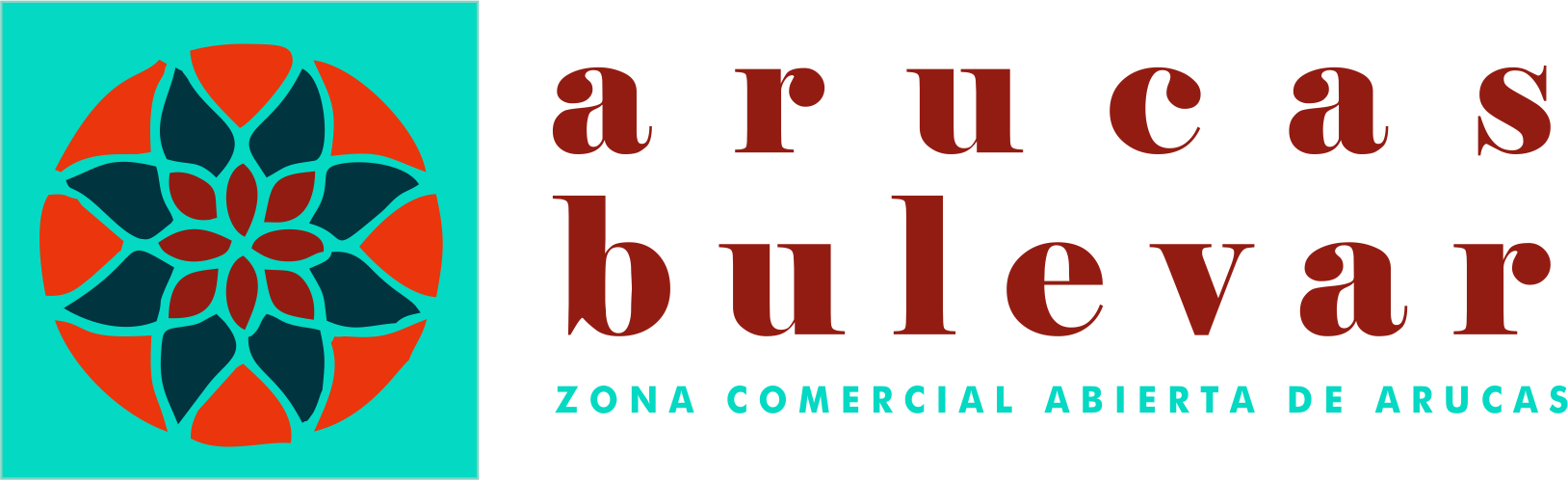 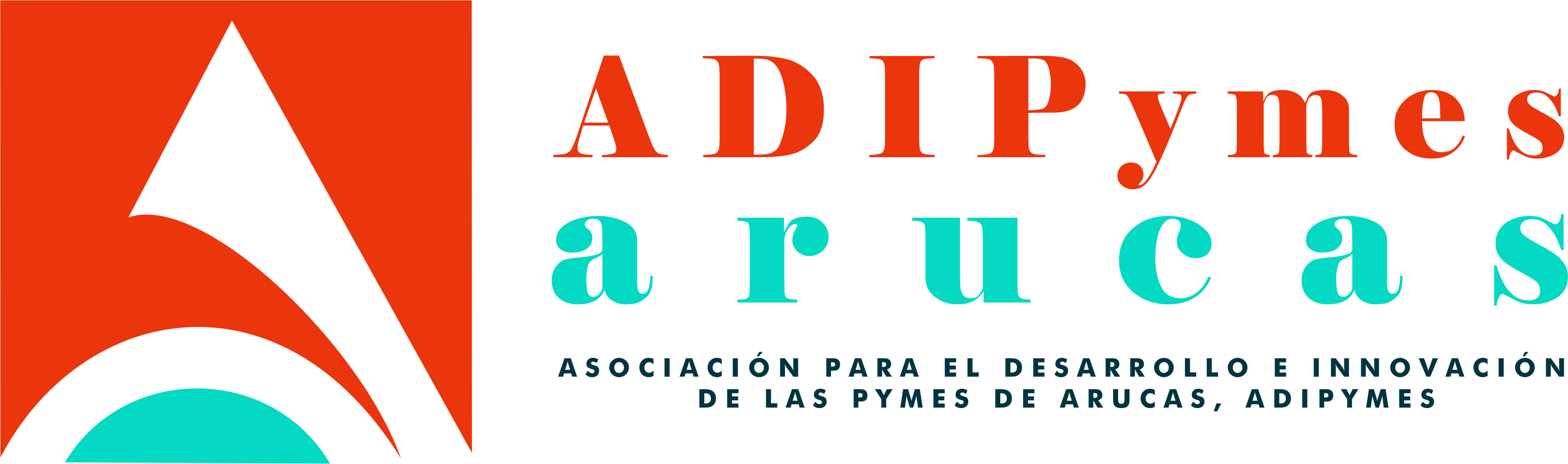 ASOCIACIÓN PARA EL DESARROLLO EINNOVACIÓN DE LAS PYMES DE ARUCAS-------------------------------------------------------------INTEGRADA EN FEDECO & FECOGRANCA (Federación Empresarial de Comercio de Las Palmas y Federación de Zonas Comerciales de Gran Canaria)Arucas, a        de                         de 20        Siendo nuestro deseo pertenecer a la Asociación para el Desarrollo e Innovación de las Pymes de Arucas, les ruego procedan a la afiliación de nuestra Empresa en dicha Organización Empresarial; nuestros datos son los siguientes:Empresa:…………………………………………………………….. N.I.F.:…………………….Representante:………………………………………………………. D.N.I.:…………………….Actividad:………………………………………………………………………………………….Dirección:………………………………………………………….…C. Postal:………………….Teléfono:………………………..E.-Mail:………………………………………………………...Les ruego que los recibos expedidos por Uds. a nombre de mi Empresa, y por la cantidad mensual de  12,00 Euros lo hagan efectivo adeudando su importe en elBanco……………………………………………………………………………………………………………………………………………IBAN Cuenta Cliente Nº ES ……………………………………………………………………………………………………………Muy agradecidos les saluda atentamente,(Firma y sello)En cumplimiento de la actual normativa sobre protección de datos, se le advierte que el responsable del tratamiento de los datos de carácter personal que pudiera facilitar, será la Asociación para el desarrollo e innovación de las pymes de Arucas (ADIPYMES), con dirección en C/ Alcalde Suárez Franchy nº 5   CP 35400 - Arucas. Dichos datos se utilizarán con la finalidad de poderle prestar los servicios como asociado y se conservarán hasta que ejerza su derecho de cancelación una vez finalizada su filiación. Los datos no se cederán a terceros salvo en los casos en que exista una obligación legal o sean necesarios para prestarle servicios como asociado. Asimismo, queda informado que tiene derecho a acceder a sus datos personales, rectificarlos o en su caso cancelarlos, en la dirección anteriormente señalada.Finalmente solicitamos su autorización para ofrecerle informaciones sobre nuestra entidad que pudieran ser de su interés incluso después de haber finalizado su pertenencia a nuestra organización.□ SI. Acepto recibir comunicaciones informativas de Adipymes.C/ Alcalde Suárez Franchy , 5. Tfno: 828 04 95 90   -  654 52 48 64   web: www.arucasbulevar.com